lMADONAS NOVADA PAŠVALDĪBA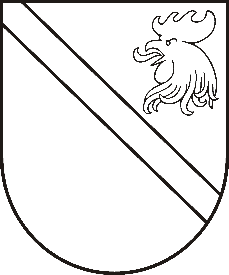 Reģ. Nr. 90000054572Saieta laukums 1, Madona, Madonas novads, LV-4801 t. 64860090, fakss 64860079, e-pasts: dome@madona.lv ___________________________________________________________________________MADONAS NOVADA PAŠVALDĪBAS DOMESLĒMUMSMadonā2019.gada 26.septembrī								Nr.460									(protokols Nr.18, 35.p.)Par transporta izdevumu apmaksu Ošupes pagastā deklarētajiem audzēkņiem uz Madonas novada pašvaldības profesionālās ievirzes izglītības iestādēmOšupes pagasta pārvaldē ir saņemti iesniegumi no vecākiem ar lūgumu apmaksāt ceļa izdevumus bērnu vešanai uz J.Norviļa Madonas mūzikas skolu Madonas pilsētā un tās apmācību vietu Lubānā, Madonas bērnu un jaunatnes sporta skolu un Lubānas mākslas skolu. Ošupes pagasta teritorijā deklarētajiem interešu izglītības iestāžu audzēkņiem nodarbības nav iespējams apmeklēt ar sabiedrisko transportu, jo sabiedriskais transports kursē mācību procesam neatbilstošos laikos. Lai nokļūtu izglītības iestādei vecāki bērnus ved ar personīgo autotransportu. Attālums no Degumnieku pamatskolas līdz Madonai 43 kilometri vienā virzienā. Lai apmeklētu Mākslas skolu Lubānā jābrauc 13 km vienā virzienā.Noklausījusies Izglītības nodaļas vadītājas S.Seržānes sniegto informāciju, saskaņā ar Madonas novada pašvaldības 27.09.2018. saistošo noteikumu Nr.18 “Par izglītojamo pārvadājumiem un braukšanas izdevumu kompensēšanas kārtību Madonas novada pašvaldības administratīvajā teritorijā”, atklāti balsojot: PAR – 11 (Agris Lungevičs, Ivars Miķelsons, Artūrs Čačka, Andris Dombrovskis, Antra Gotlaufa, Artūrs Grandāns, Gunārs Ikaunieks, Valda Kļaviņa, Rihards Saulītis, Aleksandrs Šrubs, Gatis Teilis), PRET – NAV, ATTURAS – NAV, Madonas novada pašvaldības dome  NOLEMJ:Veikt transporta izdevumu apmaksu J.Norviļa Madonas mūzikas skolas audzēkņiem no 2019.gada 2.septembra līdz 2020.gada 31.maijam:[…]2. Veikt transporta izdevumu apmaksu Madonas bērnu un jaunatnes sporta skolas audzēkņiem no 2019.gada 2.septembra līdz 2020.gada 31.maijam:[…]3. Veikt transporta izdevumu apmaksu uz Lubānas mākslas skolas audzēkņiem no 2019.gada 2.septembra līdz 2020.gada 31.maijam:[…]Transporta izdevumu apmaksa veicama saskaņā ar 27.09.2018.saistošo noteikumu Nr.18 “Par izglītojamo pārvadājumiem un braukšanas izdevumu kompensēšanas kārtību Madonas novada pašvaldības administratīvajā teritorijā” (prot.Nr.18.,34.p.) un saskaņā ar skolu izziņu par apmeklēto nodarbību skaitu un mācību ieskaišu kārtošanu.Domes priekšsēdētājs						A.Lungevičs